No width given: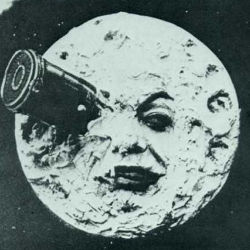 With height 10cm:With width 6cm:With height 3in and width 6in: